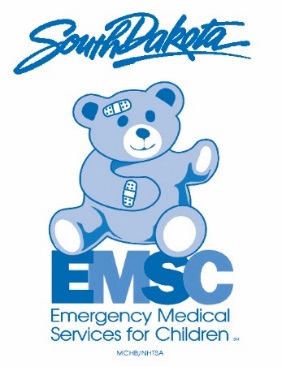 Pediatric Emergency Care Champion (PECC)*Please complete the below information and return to Corolla Lauck by October 30th, 2019.You may return via e-mail to Corolla.Lauck@usd.edu or by mail to:SD EMS for ChildrenCorolla Lauck1400 West 22nd StreetRoute # 5679Sioux Falls, SD 57105Agency Name:	______________________________________________		Street Address:	______________________________________________		City:			_____	_________________________________________State:			_________				Zip Code:	_________Agency Phone Number:	_____________________________Designated PECC:		__________________________________________PECC Cell Number:		__________________________________________	 PECC E-mail Address:	 __________________________________________	Printed Name of PersonCompleting Form:		___________________________________________Signature of Person Completing Form:		___________________________________________Date:				_____________		